Progetto “100 classi in Montagna” a.s. 2022-2023 Modulo di pre-adesione per singola classeVal di Sole – Trentino wildIl Dirigente scolastico  	Dell’ISTITUTO  	____________con sede a	indirizzo	CAP  	Tel	Fax	e-mail  	Referente di segreteria per il Progetto:  	Docente referente - prof.ssa/prof.    	e-mail	Cell  	chiede di partecipare al percorso formativo “100 classi in Montagna”al costo di € 157 (marzo) - € 162 (apr/mag) comprensivo di viaggio, vitto, alloggio e attività didatticheoltre alle attività sportive in ambiente naturale come da programmacon la classe	 per totale di ______alunne/i e	accompagnatoriPeriodo prescelto – indicare due ipotesi:Data ___________________                   Timbro Istituto          Firma del Dirigente Scolastico______________________Definito il quadro complessivo delle richieste, il Servizio Istruzione e la FISO comunicheranno il periodo di attivazione del progetto e l’importo effettivo ricalcolato nel caso di eventuali finanziamenti concessi alla FISO. L’istituto provvederà al bonifico sul conto corrente di cui verranno fornite le credenziali entro 30 giorni dalla comunicazione.Da restituire entro venerdì 2 dicembre 2022 all’indirizzo mail edufisica@provincia.tn.it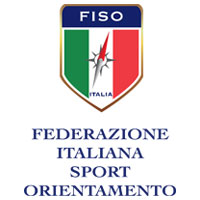 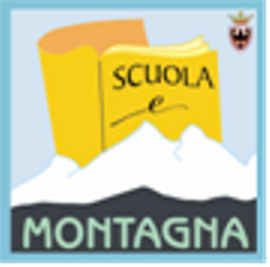 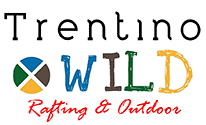 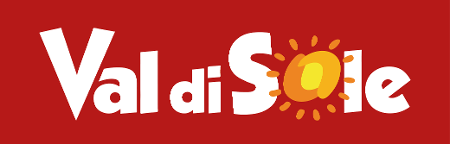 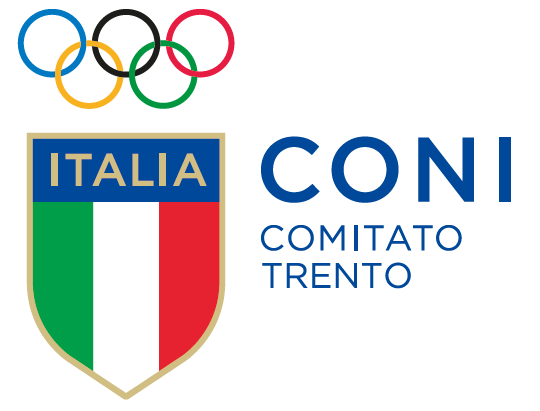 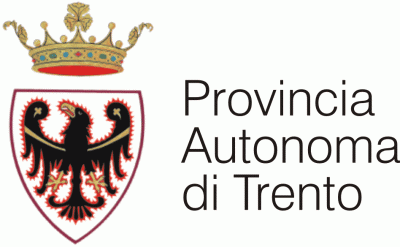 LUN/MER1^ scelta2^ sceltaMER/VEN1^ scelta2^ scelta6/8 mar1/3 mar13/15 mar8/10 mar20/22 mar15/17 mar27/29 mar22/24 mar3/5 apr29/31 mar17/19 apr12/14 apr8/10 mag19/21 apr15/17 mag26/28 apr22/24 mag3/5 mag29/31 mag10/12 mag17/19 mag24/26 mag